Georgetown Town Hall   (Photo Source Town of Georgetown)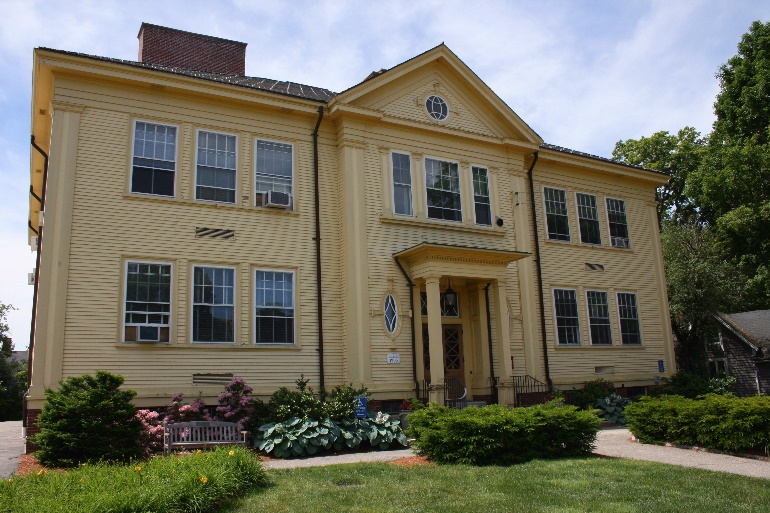 Community safetyIn 2016, the Town of Georgetown’s violent crime rate was 94% lower than the national average and 94% lower than the Massachusetts average. The property crime rate was 78% lower than the national average and 65% lower than the Massachusetts average.Data Source: www.cityrating.com/crime-statisticsSchoolsPenn Brook Elementary School (K – 6)Great Schools Rating: 6/10Georgetown Middle School (7 – 8)Great Schools Rating: 7/10Georgetown High School (9 – 12)Great Schools Rating: 7/10Whittier Regional Vocational High School (9 – 12)Great Schools Rating: 6/10High School Graduation RateData Sources: GreatSchools.org; MA Dept. of Elementary & Secondary Education District ProfilesDEMOGRAPHICSPoverty Rate: 3.4%Data Source: American FactFinder, U.S. Census BureauLocal AmenitiesWhile there are not many stores located within Georgetown, there are many shopping plazas in the surrounding cities and towns. Additionally, the Rockingham Mall in Salem, NH is only a short drive away.The town of Georgetown has many outdoor recreation opportunities through its conservation areas and trail. The town also hold a Summer Concert series at their American Legion Field.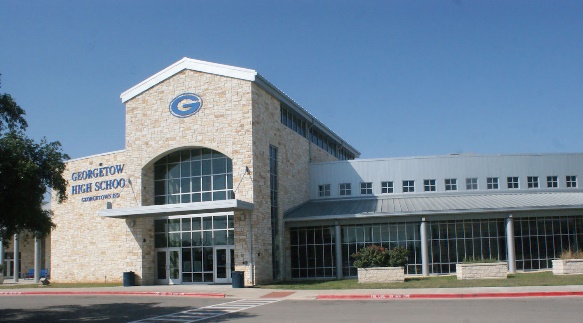 Georgetown High School   (Photo Source: Community Impact)MAP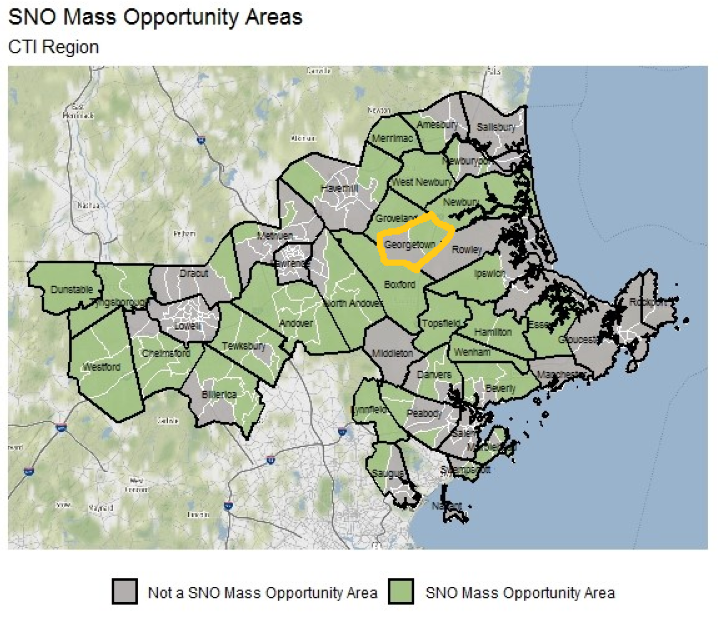 OVERVIEWGeorgetown is a rural community of 8,569 residents located southeast of Haverhill and Groveland in Essex County. The town has a history rooted in farming and manufacturing and retains a rural feel. Most of the families in Georgetown live in single-family homes; however there are also have multi-family homes available.TransportationMost resident of Georgetown rely on a car for transportation; I-95 runs through town and I-495 is easily accessible. Public Transportation in town is limited, however the town does have a Park & Ride bus service into Boston and the nearest Commuter Rail Station is in either Haverhill or Rowley. Georgetown High School99.0%Massachusetts87.9%Race/Ethnicity%White96.7%Asian1.9%American Indian and Alaska Native0.1%Hispanic or Latino3.8%Black/African American1.4%Native Hawaiian and Other Pacific Islander0.0%Other1.2%Age Group%Under 54.9%Age 5-1718.8%Age 18-6460.5%Age 65 and older15.8%